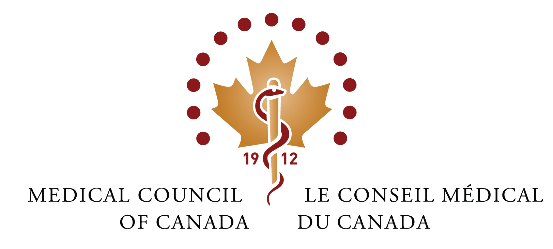 Your MCC 360 feedback report – Dr. WThis MCC 360 feedback report is a compilation of data returned to the MCC through questionnaires completed by your physician colleagues, non-physician co-workers, and patients. The report content is confidential.While acknowledging your feedback data may be influenced by external or systematic factors outside your control (e.g., patient flow, office features, etc.), multi-source feedback offers insight into others’ perceptions of your practice and provides an opportunity for reflection and improvement.Reviewing and interpreting your reportThe MCC 360 feedback program was developed in conjunction with physicians and is solely focused on physician practice enhancement. The purpose is to provide you with a snapshot of your strengths and data to identify potential areas of improvement in your practice.Your MCC 360 feedback is grouped into three roles from the CanMEDS framework (Collaborator, Communicator, and Professional). Within each of these roles, your feedback data is organized by respondent group (physician colleague, non-physician co-worker, patient and self).CanMEDS: http://canmeds.royalcollege.ca/en/framework CanMEDS-FM: http://www.cfpc.ca/uploadedFiles/Education/CanMeds%20FM%20Eng.pdfAs collaborators, physicians work effectively with other health-care professionals to provide safe, high-quality, patient-centered care. As communicators, physicians form relationships with co-workers, patients and their families that facilitate the gathering and sharing of essential information for effective health care.As professionals, physicians are committed to the health and well-being of individual patients and society through ethical practice, high personal standards of behaviour, accountability to the profession and society, physician-led regulation, and maintenance of personal health.Respondents indicated their level of agreement with statements using the following 5-point scale:Strongly disagree (1)        Disagree (2)        Neutral (3)        Agree (4)        Strongly agree (5)An additional “Unable to assess” option was available for respondents to indicate if they were unable to respond to a statement either because they did not have an opportunity to observe a behaviour, could not remember, or for some reason did not feel it was a relevant item for them to provide a response. Ratings of “Unable to assess” are not included in the calculations.Scores for each role and each statement are calculated by taking the mathematical average of ratings from everyone within each respondent group who rated the statement(s) about you. Your self-assessment scores are shown separately. Tables showing the breakdown of ratings for each statement by each respondent group appear at the end of this report.To report the average rating for a given statement, a minimum of four (4) physician colleague, four (4) non-physician co-worker, or  twelve (12) patient responses is required. To report the average rating for an entire respondent group, a minimum of six (6) completed physician colleague questionnaires, six (6) non-physician co-worker questionnaires, or eighteen (18) patient questions is required.The graph below shows the ratings provided by you in aqua, your physician colleagues in blue, your non-physician co-workers in red, and patients in yellow averaged over statements about your collaboration, communication, and professional behaviour. The graph below shows the average ratings from your physician colleagues (PC) in blue and your non-physician co-workers (NC) in red for each statement about your role as a collaborator.The graph below shows the average ratings from your physician colleagues (PC) in blue, your non-physician co-workers (NC) in red, and your patients (PT) in yellow for each statement about your role as a communicator.The graph below shows the average ratings from your physician colleagues (PC) in blue, your non-physician co-workers (NC) in red, and your patients (PT) in yellow for each statement about your role as a professional.The table below shows your self rating compared to the average ratings from your physician colleagues (PC), non-physician co-workers (NC), and patients (PT) for each overlapping statement across questionnaires. Cells in aqua indicate items where there is no overlap between respondent groups.Please note that any expletives or personal identifiers have been removed and replaced with the symbol “--".What is one thing that this physician does particularly well?What is one thing that this physician could do better?Reflecting on your reportYour feedback report can open new ways of thinking about your practice and identifying goals to continuously improve. The following activity can help you integrate and reflect on your feedback.How you see yourself and how others see youLook back at the table above that shows how your self-ratings compare to your colleagues, co-workers, and patients. Identify items where you received ratings from others that were substantially (more than 1 point) higher or lower than your self-ratings and items where there is agreement. Based on the items you circled in your profile, please note the following.	              Low											HighAverage Ratings from Colleagues and Co-workersWhat others see as your strengths and areas for improvementLook back at graphs showing how your medical colleague, co-workers, and patients rated your communication, collaboration, and professional behaviours. Using your report to develop a learning change or action planConsidering your report, your refelction on it, any identified areas in which you would like to improve, take a few minutes and think about how you will make identited change/s using the questions below. Feel free to discusss the areas you’ve identified and your plan with a colleague.The table below provides detailed information about the frequency of ratings and average rating from your physician colleagues for each item.The table below provides detailed information about the frequency of ratings and average rating from your non-physician co-workers for each item.The table below provides detailed information about the frequency of ratings and average rating from your patients for each item.Collaborator, communicator and professionalCollaboratorPCNCTable 1. Collaborator statementsPC1This physician shares responsibilities with other physicians fairly.PC2NC1This physician is accessible for appropriate communication about mutual patients.PC3NC2This physician shares information and documentation about mutual patients with me in a timely manner.PC4NC3This physician provides me with valuable advice when approached about difficult clinical decisions.PC5NC4This physician establishes and maintains a positive relationship with me to support collaborative care.NC5This physician arranges for patient access to care after hours and in his/her absence.PC6This physician informs me when unable to accept a transfer of care or provide a consultation.PC7NC6This physician provides safe handover of care during a patient transition to a different health-care professional, setting, or stage of care.PC8NC7This physician shows respect for my professional knowledge and skills.PC9NC8This physician shares knowledge and expertise with me.CommunicatorPCNCPTTable 2.Communicator statementsPC10NC9This physician is available for my questions.PC11NC10This physician's verbal communication with me is clear and concise.PC12NC11This physician provides clear, concise and accurate documentation.PC13This physician documents clinical encounters in a timely manner. PT1This doctor asked me clear questions about the reason for my visit.PT2This doctor asked me clear questions about any prescription drugs I may be taking.PT3This doctor asked me clear questions about any non-prescription drugs I may be taking, such as vitamins, herbs, Tylenol® (acetaminophen), Aspirin® (ASA).PT4This doctor answered my questions in a way that I could understand.PT5This doctor explained what he or she was doing and why I was examined.PT6This doctor explained things in a way that I could understand.PT7This doctor gave me a chance to be involved in decisions about my care.PT8This doctor helped me understand when and if I need to come back.PT9This doctor helped me understand what to do if my problems do not get better.PT10This doctor let me know if I have abnormal test results or X-rays,and told me what I need to do about them.PT11This doctor helped me understand why and how I should take my drugs.PT12This doctor explained the possible side effects of my treatment.PT13This doctor listened to me.PT14This doctor helps me get information, such as brochures and websites, to support and manage my health.PT15This doctor talks to me about things I can do to stay healthy, such as not smoking, controlling my weight, sleeping enough and getting exercise. ProfessionalPCNCPTTable 3. Professional statementsPC14NC12This physician contributes to the education and expertise of others.PC15NC13This physician demonstrates professional responsibility and commitment.PC16NC14This physician is accountable for their professional behaviour.PC17NC15This physician respects my time.PC18NC16This physician demonstrates calm, organized, and competent behaviour when handling challenging situations.PC19NC17This physician manages urgent situations in a timely manner.PC20NC18This physician respects confidentiality of patients and their families.PC21NC19This physician is respectful of patients' personal choices.PC22NC20This physician demonstrates respect for patients regardless of gender, sexual orientation, ethnicity, or medical condition/disability.PC23NC21This physician demonstrates respect for colleagues/co-workers regardless of gender, sexual orientation, or ethnicity.PC24NC22This physician consistently demonstrates professional ethics (e.g., honesty and integrity).NC23PT19This physician demonstrates respect for patient privacy (e.g., draping).NC24This physician demonstrates appropriate concern for workplace safety.PC25NC25This physician speaks respectfully of other physicians/co-workers.PC26NC26This physician speaks respectfully of patients and their families.PT16This doctor treated me with respect.PT17This doctor spent enough time with me.PT18This doctor washed his/her hands before examining me.PT20This doctor keeps my personal and health information private.PT21I can reach a doctor outside of office hours.SelfCollaboratorCollaboratorCollaboratorCollaboratorCollaboratorTable 4. Ratings from self and othersCollaborator statementSelf-ratingPC average ratingNCaverage ratingPTaverage ratingI share responsibilities with others fairly.44.4I am accessible to discuss mutual patients with others.44.64.1I share information and documentation about mutual patients with others in a timely manner. 54.64.5I provide advice when I am approached about difficult clinical decisions.44.04.4I establish and maintain positive relationships with others to support collaborative care.44.34.1I arrange for patient access to care after hours and in my absence.44.1I inform others when I am unable to accept a transfer of care or provide a consultation.44.3I provide safe handover of care during a patient transition to a different health-care professional, setting, or stage of care.34.44.3I respect the professional knowledge and skills of my colleagues and co-workers.34.33.5I share knowledge and expertise with my colleagues and co-workers.34.44.2Average collaborator for overlapping statements3.84.44.2CommunicatorCommunicatorCommunicatorCommunicatorCommunicatorCommunicator statementSelf-ratingPC average ratingNC average ratingPTaverage ratingI answer questions from patients in a way that they can understand.44.9I explain things to my patients in a way that they can understand.44.9I give my patients opportunity to be involved in decisions about their care.54.8I am available for questions from my colleagues and co-workers.44.44.2I am available for questions from my patients and their families.4My verbal communication with my colleagues and co-workers is clear and concise.34.44.1I provide clear, concise and accurate documentation.54.44.2I document clinical encounters in a timely manner.54.6Average communicator for overlapping statements4.34.54.24.9ProfessionalProfessionalProfessionalProfessionalProfessionalProfessional statementSelf-ratingPC average ratingNC average ratingPTaverage ratingI spend enough time with my patients.UA4.9I wash my hands before examining patients.44.4I contribute to the education and expertise of my colleagues and co-workers.34.74.2I demonstrate professional responsibility and commitment.54.34.4I am accountable for my professional behaviour.54.34.1I respect the time of my co-workers, colleagues and patients.54.24.1I demonstrate calm, organized, and competent behaviour when handling challenging situations.44.23.9I manage urgent situations in a timely manner.44.44.5I respect the confidentiality of my patients and their families.54.44.4I am respectful of patients’ personal choices.54.34.4I demonstrate respect for my patients regardless of gender, sexual orientation, ethnicity, or medical condition/disability.54.34.0I demonstrate respect for my colleagues and co-workers regardless of gender, sexual orientation, or ethnicity.54.23.8I consistently demonstrate professional ethics (e.g., honesty and integrity).54.14.3I respect the privacy, dignity, and comfort of patients during physical examination (e.g., draping).54.64.8I demonstrate concern for workplace safety.44.3I speak respectfully of my co-workers and medical colleagues.34.03.3I speak respectfully of patients and their families.54.33.9Average professional for overlapping statements4.54.34.24.7OtherOtherOtherOtherOtherOther statementSelf-ratingPC average ratingNC average ratingPTaverage ratingI would recommend this physician to a friend or family member.4.24.04.9This physician is someone I would collaborate with on patient care.4.2I feel comfortable approaching this physician.3.9I manage stress effectively.3I maintain a healthy balance between professional and personal responsibilities.4Open-ended commentsRespondent groupTable 5. Comments on what is done wellPCCreate Access for Patients, ConsultsPCencouraging healthPCexcellent clinical notes and keeps on time for consult appointmentsPCInnovative approach to caring for patientsPCleader and innovator PCHealth management NCClear and concise communication NCDr.  W is very organized and thorough. She has alot of knowledge and is very humbleNCDr. W has tremendous success helping patients with their health goals.  Many of her patients have expressed their appreciation and excitement about their success.NCPatient education NCpunctualNCShe gets along with her patient and very efficient NCThis physician is always looking at the best way of making things easier for the patients and cares deeply in their health and well being.NCVery punctualNCWell organizedPTanswer my questionsPTanswered my questionsPTCalled me with blood results/ Explained everythingPTcommunicate, compassionate & inspiredPTdid not judge mePTDiscussed overall health and health planPTDr. W addressed my concern using multiple tools (prescriptions + online tools)PTDr. W asked me many questions + is doing prevantative follow up for my health maintenancePTDr. W is very thorough in discussing my results and what I can do betterPTDr. W made sure that I got the help that I needPTEverythingPTexplain clearlyPTexplain everything and my optionsPTexplain things to mePTexplained every step of the procedurePTexplained me what I should do so I can fall asleep without sleeping pillPTExplained things to mePTExplained things to my sonPTExplanation of results + positively reinforced my successesPTGive me step by step information & supportPThelped my  problem & understoodPTinform me of issuePTis easygoing and personable, gives clear instructions and guidelines to followPTListened to me and took her timePTListened to my concerns and acted upon my  concernsPTmade me feel comfortable and not judgedPTmade me laughPTOffered further suggestion and support regarding my healthPTOffered suggestions on how to improvePTProvided positive helpPTSpent time discussing my weight loss goals + desire to stop smokingPTvery good at making me feel comfortable talking about my issuesRespondent groupTable 6. Comments on what could be done betterPCCommunication PCImprove transparency/honesty PCImproved tolerance of team members to aid cohesion of a teamPCNo major deficiencies identifiedPCnothing specificPCPlan more time in her daily schedule for the unexpected patientsNCbeing compassionateNCCan't think of anyNCCan't think of anything at presentNCChoice of words and communication with othersNCGreater participation and engagement in the collaborative nature of the work environment we have.NCI can’t think of anythingNCNothing I can think of! She is a great doctor and Is caring about the staff that work here.NCRespect for colleagues PTCould have told me what she was looking/listening when doing the examPTI have no complaints as a patient. I am very pleasedPTI have nothing that I would think needs an improvementPTmy healthPTn/aPTn/a - this was a check up on test results visit. All was goodPTNoPTNothingPTNothing - very pleased with visitPTNothing all was great!!PTNothing everything was greatPTNothing I can think ofPTnothing, I would and have recommended her to friends and family, best care I have gotten from a family doctorPTnothing, the visit went very wellPTNothing. I felt very comfortable and supported by my doctorPTThere is nothing that needs to be improved uponPTUsually on time this visit 15 min lateYour Self-ratingsLow                                                          High                                   Potential Blind spots(You received rating from others that 
are lower than your self-ratings)Acknowledged Strengths(You received rating from others that 
are high, and your self-ratings 
are also high)Your Self-ratingsLow                                                          High                                   Acknowledged Area for Improvement(You received rating from others that 
are low, and your self-ratings are also low)Unrealized Strengths(You received rating from others that 
are higher than your self-ratings)Did you find many differences between how you see yourself and how others see you?What were your initial reactions to these differences?Based on this, what area might you like to target for improvement?For each respondent group, can you understand why the lowest score was rated lowest?For each respondent group, can you understand why the highest score was rated highest?Can you detect any consistencies or patterns when you look at your scores across the groups?Based on these, are any areas identified that you would like to target for improvement?1. Describe a specific, observable change that you intend to make as a result of the feedback. What is your  goal?2. How will you and your patients benefit from this change?3. What specific actions do you need to take?    What resources will you need? What learning will you need to undertake?     Who will you involve in this work?4. When will you begin?    When you you hope to see results?5. What will get in the way of accomplishing this change?    How will you overcome these?    What factors will help you?6.How will you measure success? What will tell you that you have achieved your goal?Physician colleague assessmentCollaboratorCollaboratorCollaboratorCollaboratorCollaboratorCollaboratorCollaboratorCollaboratorTable 7. Ratings by statement Collaborator statementFrequency of physician colleague ratingsFrequency of physician colleague ratingsFrequency of physician colleague ratingsFrequency of physician colleague ratingsFrequency of physician colleague ratingsFrequency of physician colleague ratingsAverageratingTable 7. Ratings by statement Collaborator statementStronglydisagreeDisagreeNeutralAgreeStronglyagreeUnableto asessAverageratingQ1. This physician shares responsibilities with other physicians fairly.0013504.4Q2. This physician is accessible for appropriate communication about mutual patients.0004504.6Q3. This physician shares information and documentation about mutual patients with me in a timely manner.0004504.6Q4. This physician provides me with valuable advice when approached about difficult clinical decisions.0016114.0Q5. This physician establishes and maintains a positive relationship with me to support collaborative care.0014404.3Q6. This physician informs me when unable to accept a transfer of care or provide a consultation.0014404.3Q7. This physician provides safe handover of care during a patient transition to a different health-care professional, setting, or stage of care.0005404.4Q8. This physician shows respect for my professional knowledge and skills.0006304.3Q9. This physician shares knowledge and expertise with me.0005404.4Average collaborator 4.4CommunicatorCommunicatorCommunicatorCommunicatorCommunicatorCommunicatorCommunicatorCommunicatorCommunciator statementFrequency of physician colleague ratingsFrequency of physician colleague ratingsFrequency of physician colleague ratingsFrequency of physician colleague ratingsFrequency of physician colleague ratingsFrequency of physician colleague ratingsAverageratingCommunciator statementStronglydisagreeDisagreeNeutralAgreeStronglyagreeUnableto asessAverageratingQ10. This physician is available for my questions.0005404.4Q11. This physician's verbal communication with me is clear and concise.0005404.4Q12. This physician provides clear concise and accurate documentation.0005404.4Q13. This physician documents clinical encounters in a timely manner.0004504.6Average communicator4.5ProfessionalProfessionalProfessionalProfessionalProfessionalProfessionalProfessionalProfessionalProfessional statementFrequency of physician colleague ratingsFrequency of physician colleague ratingsFrequency of physician colleague ratingsFrequency of physician colleague ratingsFrequency of physician colleague ratingsFrequency of physician colleague ratingsAverageratingProfessional statementStronglydisagreeDisagreeNeutralAgreeStronglyagreeUnableto asessAverageratingQ14. This physician contributes to the education and expertise of others.0003604.7Q15. This physician demonstrates professional responsibility and commitment.0006304.3Q16. This physician is accountable for their professional behaviour.0006304.3Q17. This physician respects my time.0015304.2Q18. This physician demonstrates calm, organized, and competent behaviour when handling challenging situations.0015304.2Q19. This physician manages urgent situations in a timely manner.0005314.4Q20. This physician respects confidentiality of patients and their families.0005404.4Q21. This physician is respectful of patients' personal choices.0014404.3Q22. This physician demonstrates respect for patients regardless of gender, sexual orientation, ethnicity, or medical condition/disability.0014404.323. This physician demonstrates respect for colleagues regardless of gender, sexual orientation, or ethnicity.0023404.2Q24. This physician consistently demonstrates professional ethics (e.g., honesty and integrity).0024304.1Q25. This physician speaks respectfully of other physicians.0033304.0Q26. This physician speaks respectfully of patients and their families.0006304.3Average professional4.3OtherOtherOtherOtherOtherOtherOtherOtherOther statementFrequency of physician colleague ratingsFrequency of physician colleague ratingsFrequency of physician colleague ratingsFrequency of physician colleague ratingsFrequency of physician colleague ratingsFrequency of physician colleague ratingsAverageRatingOther statementStronglydisagreeDisagreeNeutralAgreeStronglyagreeUnableto asessAverageRatingQ27. I would recommend this physician to a friend or family member.0015304.2Q28. This physician is someone I would collaborate with on patient care.0015304.2Non-physician co-worker assessmentCollaboratorCollaboratorCollaboratorCollaboratorCollaboratorCollaboratorCollaboratorCollaboratorTable 8. Ratings by statement Collaborator statementFrequency of non-physician colleague ratingsFrequency of non-physician colleague ratingsFrequency of non-physician colleague ratingsFrequency of non-physician colleague ratingsFrequency of non-physician colleague ratingsFrequency of non-physician colleague ratingsAverageRatingTable 8. Ratings by statement Collaborator statementStronglydisagreeDisagreeNeutralAgreeStronglyagreeUnableto asessAverageRatingQ1. This physician is accessible for appropriate communication about mutual patients.0014224.1Q2. This physician shares information and documentation about mutual patients with me in a timely manner.0011434.5Q3. This physician provides me with valuable advice when approached about difficult clinical decisions.0013414.4Q4. This physician establishes and maintains positive relationships with me to support collaborative care.0032404.1Q5. This physician arranges for patient access to care after hours and in his/her absence.0015214.1Q6. This physician provides safe handover of care during a patient transition to a different health-care professional, setting, or stage of care.0013324.3Q7. This physician shows respect for my professional knowledge and skills.0133113.5Q8. This physician shares knowledge and expertise with me.0023404.2Average collaborator 4.2CommunicatorCommunicatorCommunicatorCommunicatorCommunicatorCommunicatorCommunicatorCommunicatorFrequency of non-physician colleague ratingsFrequency of non-physician colleague ratingsFrequency of non-physician colleague ratingsFrequency of non-physician colleague ratingsFrequency of non-physician colleague ratingsFrequency of non-physician colleague ratingsAverageRatingCommunicator statementStronglydisagreeDisagreeNeutralAgreeStronglyagreeUnableto asessAverageRatingQ9. This physician is available for my questions.0015304.2Q10. This physician's verbal communication with me is clear and concise.0024304.1Q11. This physician provides clear, concise, and accurate documentation.0015304.2Average communicator4.2ProfessionalProfessionalProfessionalProfessionalProfessionalProfessionalProfessionalProfessionalProfessional statementFrequency of non-physician colleague ratingsFrequency of non-physician colleague ratingsFrequency of non-physician colleague ratingsFrequency of non-physician colleague ratingsFrequency of non-physician colleague ratingsFrequency of non-physician colleague ratingsAverageRatingProfessional statementStronglydisagreeDisagreeNeutralAgreeStronglyagreeUnableto asessAverageRatingQ12. This physician contributes to the education and expertise of others.0007204.2Q13. This physician demonstrates professional responsibility and commitment.0005404.4Q14. This physician is accountable for their professional behaviour.0121504.1Q15. This physician respects my time.0113404.1Q16. This physician demonstrates calm, organized, and competent behaviour when handling challenging situations.0123303.9Q17. This physician manages urgent situations in a timely manner.0004414.5Q18. This physician respects confidentiality of patients and their families.0013504.4Q19. This physician is respectful of patients' personal choices.0021514.4Q20.This physician demonstrates respect for patients regardless of gender, sexual orientation, ethnicity, or medical condition/disability.0113314.0Q21. This physician demonstrates respect for co-workers regardless of gender, sexual orientation, or ethnicity.0124203.8Q22. This physician consistently demonstrates professional ethics (e.g., honesty and integrity).0022504.3Q23. This physician demonstrates respect for patient privacy, dignity, and comfort during physical examination (e.g., draping).0003424.6Q24. This physician demonstrates appropriate concern workplace safety.0014404.3Q25. This physician speaks respectfully of co-workers.0314103.3Q26. This physician speaks respectfully of patients and their families.0204303.9Average professional4.2OtherOtherOtherOtherOtherOtherOtherOtherOther statementStronglydisagreeDisagreeNeutralAgreeStronglyagreeUnableto asessQ27. I feel comfortable approaching this physician.0050403.9Q28. I would recommend this physician to a friend or family member.0121414.0Patient assessmentCommunicatorCommunicatorCommunicatorCommunicatorCommunicatorCommunicatorCommunicatorCommunicatorTable 9. Ratings by statement Communicator statement Frequency of patient ratingsFrequency of patient ratingsFrequency of patient ratingsFrequency of patient ratingsFrequency of patient ratingsFrequency of patient ratingsAverageRatingTable 9. Ratings by statement Communicator statement StronglydisagreeDisagreeNeutralAgreeStronglyagreeUnableto asessAverageRatingQ1. This doctor asked me clear questions about the reason for my visit.00172604.7Q2. This doctor asked me clear questions about any prescription drugs I may be taking00462054.5Q3. This doctor asked me clear questions about any non-prescription drugs I may be taking, such as vitamins, herbs, Tylenol® (acetaminophen), Aspirin® (ASA).0396983.8Q4. This doctor answered my questions in a way that I could understand.00023304.9Q5. This doctor explained what he or she was doing and why I was examined.00322734.8Q6. This doctor explained things in a way that I could understand.00033204.9Q7. This doctor gave me a chance to be involved in decisions about my care.00242904.8Q8. This doctor helped me understand when and if I need to come back.00033204.9Q9. This doctor helped me understand what to do if my problems do not get better.00332544.7Q10. This doctor let me know if I have abnormal test results or X-rays, and told me what I need to do about them.00631974.5Q11. This doctor helped me understand why and how I should take my drugs.001714134.6Q12. This doctor explained the possible side effects of my treatment.00191594.6Q13. This doctor listened to me.00043104.9Q14. This doctor helps me get information, such as brochures and websites, to support and manage my health.00162624.8Q15. This doctor talks to me about things I can do to stay healthy, such as not smoking, controlling my weight, sleeping enough and getting exercise.00172614.7Average communicator4.7ProfessionalProfessionalProfessionalProfessionalProfessionalProfessionalProfessionalProfessionalFrequency of Patient RatingsFrequency of Patient RatingsFrequency of Patient RatingsFrequency of Patient RatingsFrequency of Patient RatingsFrequency of Patient RatingsAverageRatingProfessional statementStronglydisagreeDisagreeNeutralAgreeStronglyagreeUnableto asessAverageRatingQ16. This doctor treated me with respect.00033204.9Q17. This doctor spent enough time with me.00043104.9Q18. This doctor washed his or her hands before examining me.00551784.4Q19. This doctor respects my comfort, privacy and dignity when examining me by, for example, covering up parts of my body.00232734.8Q20. This doctor keeps my personal and health information private.00032934.9Q21. I can reach a doctor outside of office hours.11931374.0Average professional4.6OtherOtherOtherOtherOtherOtherOtherOtherFrequency of Patient RatingsFrequency of Patient RatingsFrequency of Patient RatingsFrequency of Patient RatingsFrequency of Patient RatingsFrequency of Patient RatingsAverageRatingOther statementStronglydisagreeDisagreeNeutralAgreeStronglyagreeUnableto asessAverageRatingQ22. The staff in this doctor’s office are careful about keeping my personal information private.00381844.5Q23. I can reach a person in the office by phone during the day.00272514.7Q24. The doctor’s workplace is clean.00053004.9Q25. I would recommend this doctor to a friend or family member.00023304.9